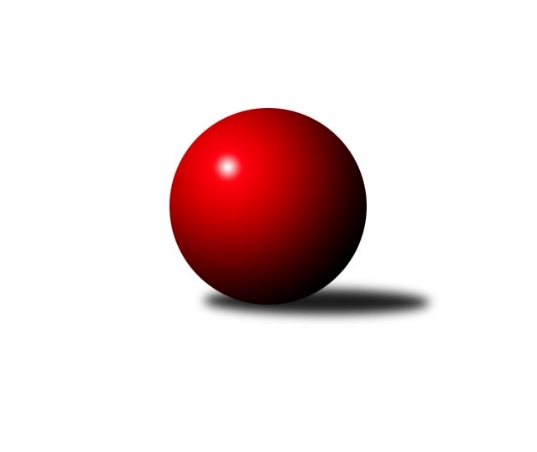 Č.8Ročník 2022/2023	19.11.2022Nejlepšího výkonu v tomto kole: 3403 dosáhlo družstvo: TJ Sokol Údlice3. KLM A 2022/2023Výsledky 8. kolaSouhrnný přehled výsledků:TJ Sokol Údlice	- SK Škoda VS Plzeň 	6:2	3403:3309	15.0:9.0	19.11.CB Dobřany B	- TJ Elektrárny Kadaň	6:2	3298:3251	15.0:9.0	19.11.TJ Slavoj Plzeň	- SKK Rokycany B	1:7	3166:3318	9.0:15.0	19.11.TJ Teplice Letná	- TJ Sokol Duchcov B	6:2	3336:3282	16.0:8.0	19.11.Kuželky Holýšov	- Kuželky Jiskra Hazlov 	1:7	3239:3357	9.5:14.5	19.11.TJ Lokomotiva Ústí n. L. 	- TJ Kovohutě Příbram 	7:1	3334:3121	14.0:10.0	19.11.Tabulka družstev:	1.	SKK Rokycany B	8	7	0	1	47.5 : 16.5 	120.5 : 71.5 	 3394	14	2.	TJ Sokol Údlice	8	7	0	1	45.0 : 19.0 	109.0 : 83.0 	 3332	14	3.	TJ Lokomotiva Ústí n. L.	8	6	0	2	39.0 : 25.0 	106.0 : 86.0 	 3331	12	4.	CB Dobřany B	8	5	0	3	37.0 : 27.0 	101.5 : 90.5 	 3201	10	5.	TJ Elektrárny Kadaň	8	4	2	2	34.0 : 30.0 	101.5 : 90.5 	 3291	10	6.	TJ Kovohutě Příbram	8	3	2	3	31.5 : 32.5 	97.5 : 94.5 	 3234	8	7.	Kuželky Jiskra Hazlov	8	3	1	4	32.5 : 31.5 	98.0 : 94.0 	 3287	7	8.	TJ Teplice Letná	8	3	1	4	26.0 : 38.0 	86.0 : 106.0 	 3278	7	9.	SK Škoda VS Plzeň	8	3	0	5	30.0 : 34.0 	96.0 : 96.0 	 3233	6	10.	TJ Slavoj Plzeň	8	2	1	5	24.0 : 40.0 	83.5 : 108.5 	 3206	5	11.	Kuželky Holýšov	8	1	0	7	20.5 : 43.5 	80.5 : 111.5 	 3249	2	12.	TJ Sokol Duchcov B	8	0	1	7	17.0 : 47.0 	72.0 : 120.0 	 3220	1Podrobné výsledky kola:	 TJ Sokol Údlice	3403	6:2	3309	SK Škoda VS Plzeň 	Jaroslav Verner	142 	 155 	 150 	134	581 	 4:0 	 527 	 129	129 	 148	121	Miloš Černohorský	Petr Mako	119 	 151 	 128 	137	535 	 3:1 	 499 	 131	124 	 116	128	Vladimír Rygl	Karel Valeš	122 	 132 	 149 	150	553 	 0:4 	 599 	 144	141 	 150	164	Milan Vicher	Vladimír Hurník	161 	 133 	 131 	127	552 	 1:3 	 557 	 153	138 	 135	131	Petr Svoboda	Martin Vršan	137 	 171 	 151 	143	602 	 4:0 	 563 	 134	145 	 149	135	Pavel Říhánek	Stanislav Šmíd ml.	140 	 135 	 161 	144	580 	 3:1 	 564 	 131	152 	 158	123	Martin Vítrozhodčí: Josef Strachoň st.Nejlepší výkon utkání: 602 - Martin Vršan	 CB Dobřany B	3298	6:2	3251	TJ Elektrárny Kadaň	Milan Findejs	126 	 160 	 122 	145	553 	 2:2 	 547 	 141	133 	 144	129	Karel Bučko	Josef Fišer nejml.	125 	 135 	 151 	140	551 	 3:1 	 527 	 132	126 	 139	130	Jan Ambra	Dominik Novotný	152 	 134 	 139 	147	572 	 4:0 	 475 	 125	133 	 111	106	Petr Dvořák	Jan Koubský	147 	 154 	 133 	119	553 	 3:1 	 577 	 133	140 	 127	177	Daniel Lukáš	Roman Pivoňka *1	152 	 130 	 120 	130	532 	 2:2 	 546 	 147	125 	 135	139	Michal Dvořák	Roman Lipchavský	149 	 113 	 131 	144	537 	 1:3 	 579 	 161	123 	 155	140	Marcel Lukášrozhodčí:  Vedoucí družstevstřídání: *1 od 59. hodu Milan VrabecNejlepší výkon utkání: 579 - Marcel Lukáš	 TJ Slavoj Plzeň	3166	1:7	3318	SKK Rokycany B	Jakub Kovářík	139 	 131 	 143 	134	547 	 1:3 	 550 	 124	132 	 157	137	Martin Prokůpek	Jakub Harmáček	129 	 128 	 135 	129	521 	 1:3 	 609 	 125	174 	 170	140	Pavel Honsa	Josef Hořejší	114 	 142 	 131 	124	511 	 1:3 	 556 	 150	131 	 139	136	Petr Fara	Josef Kreutzer	125 	 146 	 127 	132	530 	 3:1 	 484 	 117	119 	 135	113	Pavel Andrlík ml.	Petr Harmáček	127 	 147 	 132 	117	523 	 2:2 	 525 	 115	131 	 135	144	Milan Wagner	Jiří Opatrný	153 	 118 	 118 	145	534 	 1:3 	 594 	 155	147 	 156	136	Roman Pytlíkrozhodčí: Karel BokNejlepší výkon utkání: 609 - Pavel Honsa	 TJ Teplice Letná	3336	6:2	3282	TJ Sokol Duchcov B	Jan Filip	146 	 139 	 136 	157	578 	 4:0 	 531 	 121	129 	 133	148	Petr Kubita	Jan Hybš	130 	 146 	 146 	160	582 	 4:0 	 528 	 123	139 	 139	127	Karel Kratochvíl	Petr Fabian	139 	 135 	 132 	147	553 	 2:2 	 538 	 111	141 	 141	145	Michal Láska	Jan Salajka	130 	 149 	 150 	117	546 	 2:2 	 573 	 142	148 	 143	140	Miloš Civín	Lukáš Hanzlík	152 	 138 	 144 	123	557 	 4:0 	 506 	 131	134 	 120	121	František Kopecký	Alexandr Trpišovský	136 	 133 	 128 	123	520 	 0:4 	 606 	 168	146 	 143	149	Zdeněk Kandlrozhodčí: Sabina FormánkováNejlepší výkon utkání: 606 - Zdeněk Kandl	 Kuželky Holýšov	3239	1:7	3357	Kuželky Jiskra Hazlov 	Bedřich Horka	134 	 109 	 149 	131	523 	 1:3 	 576 	 149	140 	 119	168	Miroslav Repčík	Vlastimil Kraus	146 	 140 	 129 	130	545 	 1:3 	 565 	 130	148 	 135	152	Stanislav Novák	Martin Šlajer	116 	 137 	 143 	135	531 	 3:1 	 523 	 136	124 	 132	131	Filip Střeska *1	Matěj Chlubna	126 	 140 	 148 	136	550 	 2:2 	 562 	 146	131 	 147	138	Pavel Repčík	Tomáš Lukeš	135 	 119 	 140 	137	531 	 1.5:2.5 	 558 	 145	151 	 140	122	Matěj Novák	Viktor Šlajer	130 	 131 	 158 	140	559 	 1:3 	 573 	 133	142 	 165	133	David Repčíkrozhodčí: Pavel Andrlík st.střídání: *1 od 61. hodu Dominik WittwarNejlepší výkon utkání: 576 - Miroslav Repčík	 TJ Lokomotiva Ústí n. L. 	3334	7:1	3121	TJ Kovohutě Příbram 	Martin Zahálka st.	167 	 124 	 129 	146	566 	 2:2 	 518 	 125	132 	 138	123	Tomáš Číž	Jan Zeman	128 	 130 	 139 	128	525 	 2:2 	 510 	 135	137 	 130	108	David Hošek	Eugen Škurla	151 	 114 	 142 	126	533 	 1:3 	 564 	 138	142 	 146	138	Jiří Vokurka	Milan Grejtovský	163 	 151 	 143 	144	601 	 4:0 	 463 	 112	126 	 108	117	Václav Šefl	Tomáš Štraicher	134 	 126 	 149 	158	567 	 3:1 	 543 	 130	147 	 110	156	Zdeněk Haas	Tomáš Vrána	142 	 126 	 141 	133	542 	 2:2 	 523 	 122	137 	 142	122	Luboš Řezáčrozhodčí: Josef MatoušekNejlepší výkon utkání: 601 - Milan GrejtovskýPořadí jednotlivců:	jméno hráče	družstvo	celkem	plné	dorážka	chyby	poměr kuž.	Maximum	1.	Pavel Honsa 	SKK Rokycany B	605.38	396.1	209.3	1.8	4/4	(621)	2.	Roman Pytlík 	SKK Rokycany B	579.33	386.9	192.5	2.7	3/4	(614)	3.	Pavel Repčík 	Kuželky Jiskra Hazlov 	573.50	375.3	198.3	4.0	5/5	(621)	4.	Tomáš Štraicher 	TJ Lokomotiva Ústí n. L. 	571.38	382.4	189.0	3.2	4/4	(617)	5.	Milan Grejtovský 	TJ Lokomotiva Ústí n. L. 	570.19	376.3	193.9	2.5	4/4	(601)	6.	Miloš Civín 	TJ Sokol Duchcov B	569.67	376.7	193.0	4.8	3/4	(584)	7.	Stanislav Šmíd  ml.	TJ Sokol Údlice	567.40	379.3	188.1	2.6	5/5	(592)	8.	Milan Wagner 	SKK Rokycany B	567.20	371.1	196.1	2.7	3/4	(619)	9.	Matěj Novák 	Kuželky Jiskra Hazlov 	567.05	369.6	197.5	2.2	5/5	(597)	10.	Patrik Lojda 	TJ Elektrárny Kadaň	565.50	363.1	202.4	3.4	4/5	(580)	11.	Jan Hybš 	TJ Teplice Letná	565.25	376.6	188.7	4.9	4/5	(585)	12.	Jaroslav Verner 	TJ Sokol Údlice	561.00	376.5	184.5	3.2	5/5	(594)	13.	Karel Bučko 	TJ Elektrárny Kadaň	560.53	364.9	195.7	4.5	5/5	(576)	14.	Martin Vršan 	TJ Sokol Údlice	560.25	364.8	195.4	2.9	4/5	(602)	15.	Martin Šlajer 	Kuželky Holýšov	558.20	373.0	185.3	4.9	5/5	(579)	16.	Milan Vicher 	SK Škoda VS Plzeň 	558.19	365.5	192.7	3.5	4/4	(599)	17.	Zdeněk Kandl 	TJ Sokol Duchcov B	558.10	381.3	176.9	6.3	4/4	(606)	18.	Libor Bureš 	SKK Rokycany B	556.42	361.3	195.1	3.9	3/4	(585)	19.	Tomáš Lukeš 	Kuželky Holýšov	556.35	377.3	179.1	3.8	5/5	(588)	20.	Marcel Lukáš 	TJ Elektrárny Kadaň	555.90	371.1	184.8	6.2	5/5	(579)	21.	Jiří Vokurka 	TJ Kovohutě Příbram 	555.30	377.3	178.1	4.9	5/5	(581)	22.	Karel Valeš 	TJ Sokol Údlice	555.25	371.5	183.8	2.4	5/5	(590)	23.	Martin Prokůpek 	SKK Rokycany B	555.13	375.3	179.9	2.7	3/4	(585)	24.	Pavel Říhánek 	SK Škoda VS Plzeň 	554.25	371.8	182.5	4.4	4/4	(584)	25.	Petr Fara 	SKK Rokycany B	553.53	357.3	196.2	3.6	3/4	(572)	26.	Eugen Škurla 	TJ Lokomotiva Ústí n. L. 	553.33	369.7	183.7	6.0	3/4	(569)	27.	Michal Dvořák 	TJ Elektrárny Kadaň	553.00	372.2	180.9	5.8	5/5	(584)	28.	Milan Findejs 	CB Dobřany B	552.83	369.8	183.1	4.6	4/5	(577)	29.	Tomáš Vrána 	TJ Lokomotiva Ústí n. L. 	552.50	361.9	190.6	4.1	4/4	(588)	30.	Vladimír Hurník 	TJ Sokol Údlice	552.30	369.2	183.1	3.3	5/5	(609)	31.	Petr Kubita 	TJ Sokol Duchcov B	550.70	364.2	186.6	4.7	4/4	(602)	32.	Petr Fabian 	TJ Teplice Letná	550.00	380.5	169.6	7.5	5/5	(580)	33.	Roman Pivoňka 	CB Dobřany B	549.67	369.7	180.0	4.9	5/5	(604)	34.	Lukáš Hanzlík 	TJ Teplice Letná	548.38	370.8	177.6	3.8	4/5	(586)	35.	Daniel Lukáš 	TJ Elektrárny Kadaň	547.85	363.3	184.6	7.4	5/5	(577)	36.	Martin Zahálka  st.	TJ Lokomotiva Ústí n. L. 	547.83	370.7	177.2	7.2	3/4	(570)	37.	Stanislav Novák 	Kuželky Jiskra Hazlov 	547.65	363.5	184.2	4.8	5/5	(591)	38.	Petr Mako 	TJ Sokol Údlice	547.50	378.8	168.7	7.5	5/5	(579)	39.	Jan Filip 	TJ Teplice Letná	547.00	356.8	190.3	4.9	4/5	(578)	40.	Josef Kreutzer 	TJ Slavoj Plzeň	545.65	367.4	178.3	4.8	5/5	(568)	41.	Matěj Chlubna 	Kuželky Holýšov	545.44	356.8	188.7	7.3	4/5	(555)	42.	Miroslav Repčík 	Kuželky Jiskra Hazlov 	545.20	358.3	187.0	3.7	5/5	(592)	43.	David Hošek 	TJ Kovohutě Příbram 	542.75	363.5	179.3	5.4	4/5	(593)	44.	Petr Svoboda 	SK Škoda VS Plzeň 	541.44	365.0	176.4	3.9	4/4	(563)	45.	Petr Harmáček 	TJ Slavoj Plzeň	541.10	371.4	169.7	3.9	5/5	(572)	46.	Roman Lipchavský 	CB Dobřany B	540.45	365.4	175.1	5.1	5/5	(568)	47.	Martin Vít 	SK Škoda VS Plzeň 	539.81	369.5	170.3	5.1	4/4	(565)	48.	Viktor Šlajer 	Kuželky Holýšov	538.85	365.7	173.2	6.8	5/5	(612)	49.	Miloš Černohorský 	SK Škoda VS Plzeň 	538.83	358.2	180.7	3.8	3/4	(562)	50.	Luboš Řezáč 	TJ Kovohutě Příbram 	538.00	359.3	178.7	4.5	5/5	(567)	51.	Tomáš Číž 	TJ Kovohutě Příbram 	536.75	365.9	170.9	7.7	5/5	(571)	52.	Jan Koubský 	CB Dobřany B	535.20	363.4	171.9	4.0	5/5	(574)	53.	Jiří Opatrný 	TJ Slavoj Plzeň	534.95	353.7	181.3	4.5	5/5	(579)	54.	Jakub Harmáček 	TJ Slavoj Plzeň	534.60	356.6	178.0	5.9	5/5	(565)	55.	Jan Zeman 	TJ Lokomotiva Ústí n. L. 	534.25	360.4	173.9	5.1	4/4	(591)	56.	Dominik Novotný 	CB Dobřany B	532.87	361.6	171.3	4.7	5/5	(576)	57.	František Bürger 	TJ Slavoj Plzeň	532.00	363.4	168.6	5.9	5/5	(558)	58.	Josef Hůda 	TJ Kovohutě Příbram 	529.75	364.4	165.4	6.6	4/5	(578)	59.	Bedřich Horka 	Kuželky Holýšov	525.20	358.2	167.1	8.4	5/5	(567)	60.	Vlastimil Kraus 	Kuželky Holýšov	520.06	359.2	160.9	9.4	4/5	(553)	61.	František Kopecký 	TJ Sokol Duchcov B	519.55	359.3	160.3	7.7	4/4	(557)	62.	Michal Láska 	TJ Sokol Duchcov B	517.58	362.0	155.6	11.3	4/4	(538)	63.	Zdeněk Haas 	TJ Kovohutě Příbram 	516.92	359.9	157.0	9.3	4/5	(543)	64.	Josef Hořejší 	TJ Slavoj Plzeň	516.47	360.1	156.4	8.1	5/5	(557)	65.	Pavel Andrlík  ml.	SKK Rokycany B	515.33	359.8	155.5	7.3	3/4	(558)	66.	Milan Vrabec 	CB Dobřany B	514.00	355.6	158.4	7.9	5/5	(579)	67.	Petr Dvořák 	TJ Elektrárny Kadaň	511.94	346.4	165.6	10.9	4/5	(573)	68.	Vladimír Rygl 	SK Škoda VS Plzeň 	504.58	358.5	146.1	12.0	4/4	(525)	69.	Tomáš Šaněk 	TJ Sokol Duchcov B	502.67	344.7	158.0	7.3	3/4	(529)		Miroslav Šnejdar  ml.	SKK Rokycany B	613.00	404.0	209.0	0.0	1/4	(613)		Jaroslav Roj 	TJ Kovohutě Příbram 	593.67	396.7	197.0	1.8	3/5	(617)		Josef Šálek 	TJ Teplice Letná	580.17	380.5	199.7	3.3	3/5	(590)		Josef Fišer  nejml.	CB Dobřany B	570.00	380.5	189.5	2.5	1/5	(589)		Tomáš Zahálka 	TJ Lokomotiva Ústí n. L. 	568.00	376.0	192.0	4.0	1/4	(568)		David Repčík 	Kuželky Jiskra Hazlov 	563.92	373.6	190.3	5.4	3/5	(597)		Milan Šimek 	CB Dobřany B	559.00	379.0	180.0	10.0	1/5	(559)		Jan Laksar 	Kuželky Holýšov	557.00	369.0	188.0	7.0	1/5	(557)		Vojtěch Havlík 	SKK Rokycany B	555.50	375.0	180.5	5.0	2/4	(564)		Vojtěch Filip 	TJ Teplice Letná	555.00	372.0	183.0	8.3	3/5	(567)		Jakub Kovářík 	TJ Slavoj Plzeň	547.00	361.0	186.0	6.0	1/5	(547)		Martin Dolejší 	TJ Teplice Letná	541.00	359.0	182.0	5.0	1/5	(541)		Alexandr Trpišovský 	TJ Teplice Letná	540.78	360.4	180.3	4.1	3/5	(568)		Miroslav Wedlich 	TJ Lokomotiva Ústí n. L. 	540.00	358.3	181.8	6.5	2/4	(557)		Zdeněk Weigl 	SK Škoda VS Plzeň 	538.00	375.0	163.0	8.0	1/4	(538)		Karel Kratochvíl 	TJ Sokol Duchcov B	535.17	356.5	178.7	9.0	2/4	(575)		Jiří Müller 	TJ Sokol Duchcov B	535.00	364.0	171.0	4.5	2/4	(560)		Jan Myslík 	Kuželky Holýšov	531.00	358.0	173.0	4.0	1/5	(531)		Dominik Wittwar 	Kuželky Jiskra Hazlov 	529.33	361.2	168.2	10.3	3/5	(558)		Jan Ambra 	TJ Elektrárny Kadaň	528.50	357.5	171.0	5.5	2/5	(530)		Jan Salajka 	TJ Teplice Letná	525.33	364.3	161.0	8.3	3/5	(552)		Josef Málek 	TJ Lokomotiva Ústí n. L. 	519.00	363.0	156.0	7.0	1/4	(519)		František Dobiáš 	TJ Sokol Údlice	518.50	364.5	154.0	11.3	2/5	(524)		Karel Uxa 	SK Škoda VS Plzeň 	512.33	352.3	160.0	6.0	1/4	(538)		Miloslav Kolařík 	SK Škoda VS Plzeň 	512.00	339.0	173.0	7.0	1/4	(512)		Roman Exner 	TJ Sokol Duchcov B	504.00	348.0	156.0	15.0	1/4	(504)		Jan Ransdorf 	TJ Sokol Duchcov B	504.00	352.0	152.0	9.0	1/4	(504)		Václav Šefl 	TJ Kovohutě Příbram 	494.00	340.0	154.0	10.5	2/5	(525)		Filip Střeska 	Kuželky Jiskra Hazlov 	492.00	346.0	146.0	11.0	1/5	(492)		Karel Sviták 	CB Dobřany B	489.00	341.0	148.0	7.0	1/5	(489)		Petr Kříž 	TJ Kovohutě Příbram 	486.00	306.0	180.0	13.0	1/5	(486)		Ladislav Zalabák 	TJ Teplice Letná	451.00	340.0	111.0	16.0	1/5	(451)Sportovně technické informace:Starty náhradníků:registrační číslo	jméno a příjmení 	datum startu 	družstvo	číslo startu24972	Eugen Škurla	19.11.2022	TJ Lokomotiva Ústí n. L. 	4x21794	Václav Šefl	19.11.2022	TJ Kovohutě Příbram 	2x25877	Jakub Kovářík	19.11.2022	TJ Slavoj Plzeň	4x
Hráči dopsaní na soupisku:registrační číslo	jméno a příjmení 	datum startu 	družstvo	Program dalšího kola:9. kolo26.11.2022	so	10:00	SKK Rokycany B - TJ Elektrárny Kadaň	26.11.2022	so	10:00	TJ Kovohutě Příbram  - SK Škoda VS Plzeň 	26.11.2022	so	10:00	CB Dobřany B - TJ Lokomotiva Ústí n. L. 	26.11.2022	so	11:00	Kuželky Jiskra Hazlov  - TJ Sokol Údlice	26.11.2022	so	11:00	TJ Teplice Letná - Kuželky Holýšov	26.11.2022	so	14:30	TJ Sokol Duchcov B - TJ Slavoj Plzeň	Nejlepší šestka kola - absolutněNejlepší šestka kola - absolutněNejlepší šestka kola - absolutněNejlepší šestka kola - absolutněNejlepší šestka kola - dle průměru kuželenNejlepší šestka kola - dle průměru kuželenNejlepší šestka kola - dle průměru kuželenNejlepší šestka kola - dle průměru kuželenNejlepší šestka kola - dle průměru kuželenPočetJménoNázev týmuVýkonPočetJménoNázev týmuPrůměr (%)Výkon6xPavel HonsaRokycany B6096xPavel HonsaRokycany B112.336092xZdeněk KandlDuchcov B6062xZdeněk KandlDuchcov B112.056061xMartin VršanÚdlice6022xMilan GrejtovskýÚstí n/L.110.246013xMilan GrejtovskýÚstí n/L.6012xRoman PytlíkRokycany B109.565941xMilan VicherŠkoda Plzeň5991xMartin VršanÚdlice108.736023xRoman PytlíkRokycany B5941xMilan VicherŠkoda Plzeň108.19599